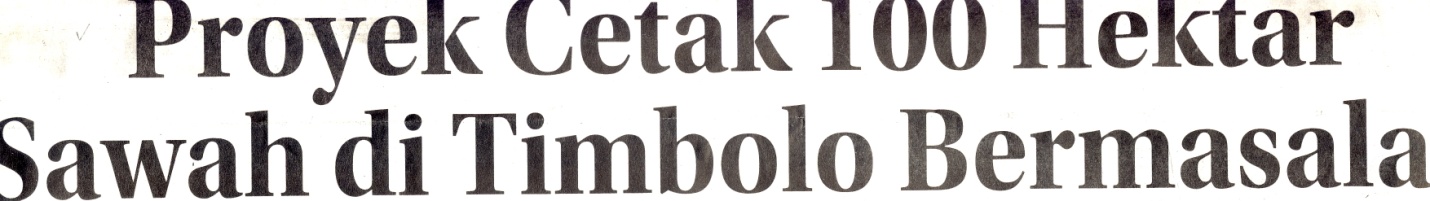 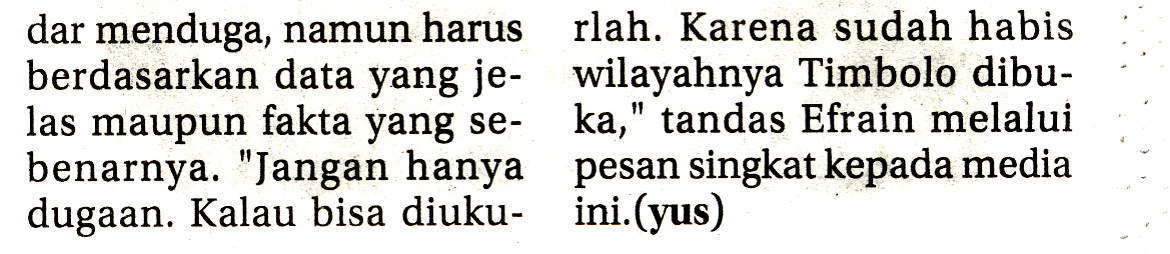 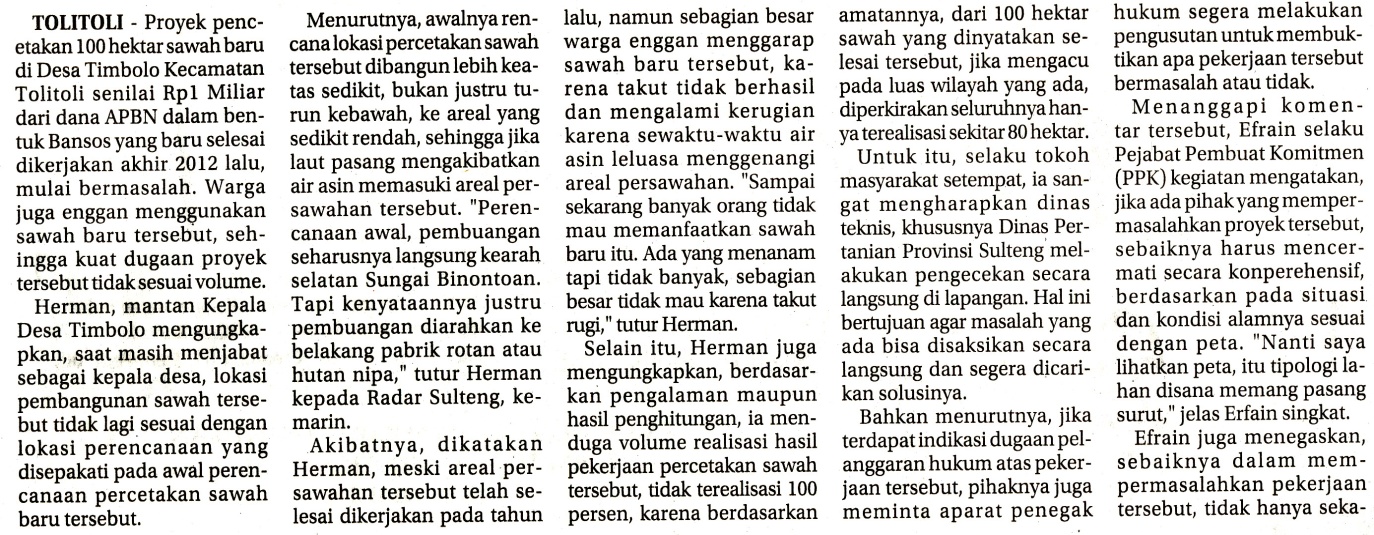 Harian    	:Radar SultengKasubaudSulteng IIHari, tanggal:Minggu,24 Maret 2013KasubaudSulteng IIKeterangan:Halaman 15 Kolom 8-14KasubaudSulteng IIEntitas:Kabupaten Toli - ToliKasubaudSulteng II